158169 - Cross Croft Industrial Estate Plans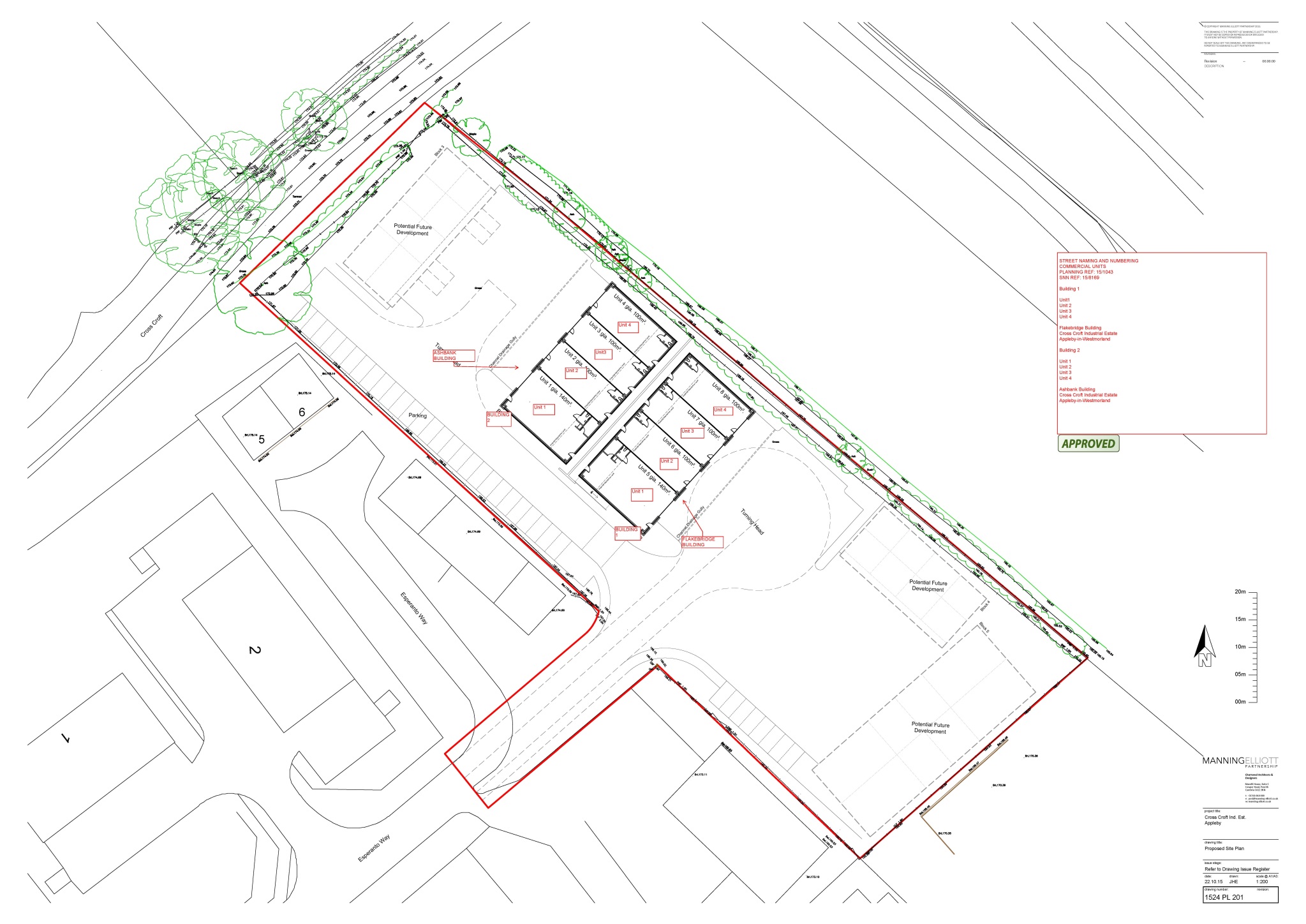 